A2G-mini: Контроль состояния фильтра в ограниченном монтажном пространствеКлингенберг, Июнь 2017. Новый манометр дифференциального давления A2G-mini компании WIKA предназначен специально для центральных систем вентиляции и кондиционирования воздуха малых и средних размеров. При номинальном диаметре 63 мм и погружной длине 32 мм данный манометр можно установить с очень тесном пространстве.Манометр модели A2G-mini разработан в соответствии с директивой Европейского союза по энергосбережению систем вентиляции и кондиционирования: с 1-го января 2018 все центральные системы вентиляции с расходом более 1000 м³/ч должны иметь контроль состояния фильтров.

Новый манометр дифференциального давления надежно показывает в наглядной форме увеличение потерь давления. Данный прибор выпускается для четырех диапазонов измерения от 0 … 250 Па до 0 … 1000 Па. В конструкции манометра не содержится силикон и, следовательно, она удовлетворяет требованиям стандарта ISO 846 (микробный метаболический потенциал). При классе пылевлагозащиты IP68 и использовании стойкого к УФ смотрового стекла данный прибор подходит для использования вне помещения.WIKA Alexander Wiegand SE & Co. KGAlexander-Wiegand-Straße 3063911 Klingenberg/GermanyTel. +49 9372 132-0Fax +49 9372 132-406vertrieb@wika.comwww.wika.deWIKA фотография:Манометр дифференциального давления A2G-mini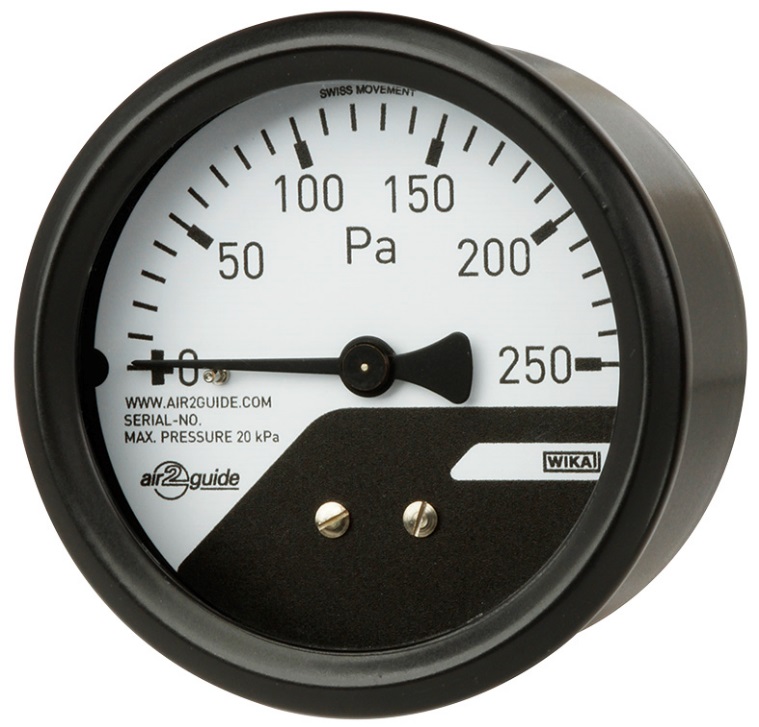 Редакция:WIKA Alexander Wiegand SE & Co. KGAndré Habel NunesMarketing ServicesAlexander-Wiegand-Straße 3063911 Klingenberg/GermanyTel. +49 9372 132-8010Fax +49 9372 132-8008010andre.habel-nunes@wika.comwww.wika.deWIKA press release 11/2017